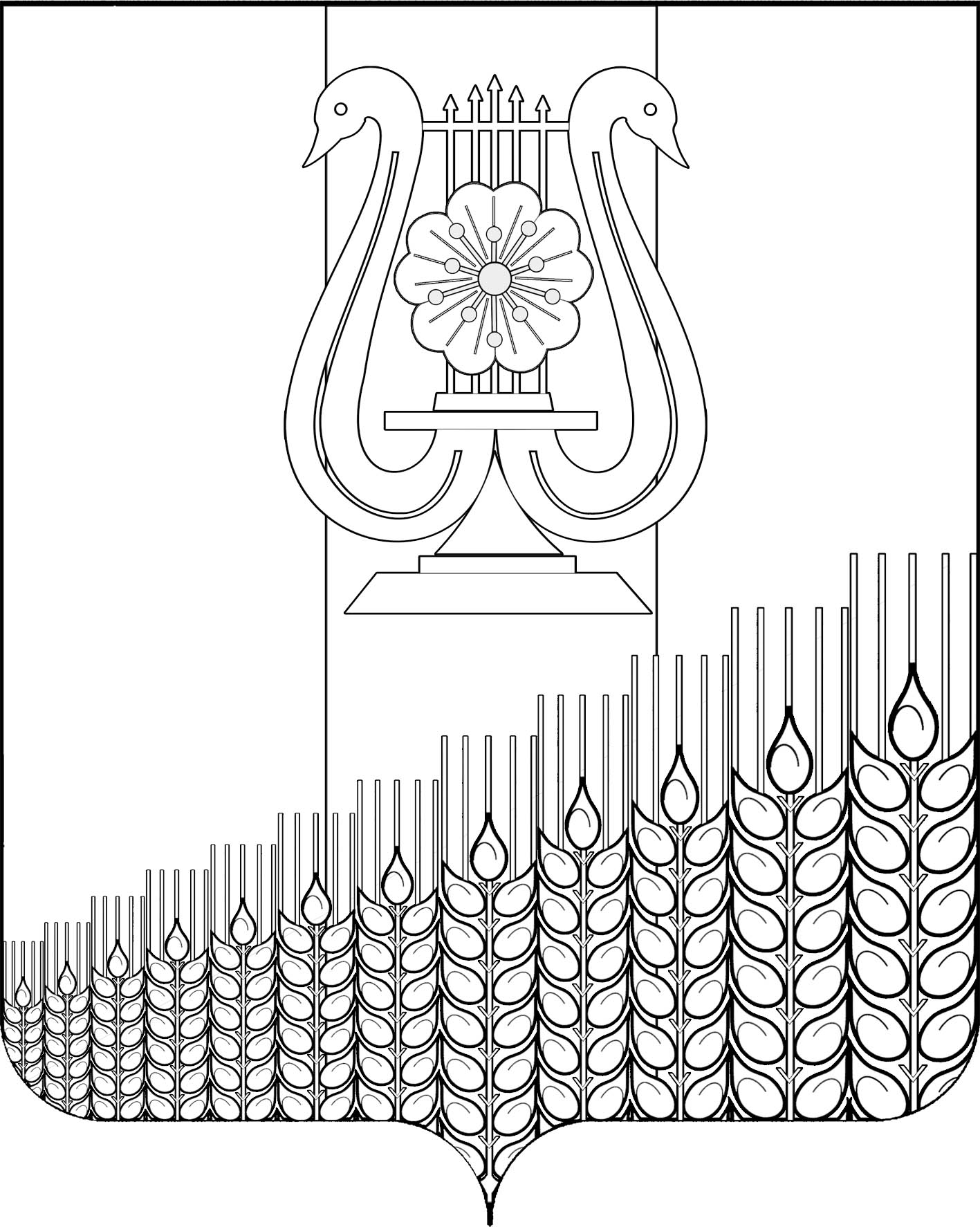 АДМИНИСТРАЦИЯ ПЕРВОМАЙСКОГО СЕЛЬСКОГО ПОСЕЛЕНИЯ
КУЩЕВСКОГО РАЙОНАПОСТАНОВЛЕНИЕот 06.09.2021г.	                                                                                                № 128поселок ПервомайскийОб утверждении схемы газоснабжения Первомайского сельского поселения Кущевского района   В соответствии с  Федеральным законом от 31 марта 1999 года № 69-ФЗ «О газоснабжении в Российской Федерации»», п о с т а н о в л я ю:1. Утвердить схему газоснабжения  Первомайского сельского поселения Кущевского района. 2. Общему отделу администрации Первомайского сельского поселения (Дмитриченко И.И.) обнародовать настоящее постановление в специально установленных местах для обнародования и разместить в информационной сети «Интернет» на официальном сайте администрации Первомайского сельского поселения.3. Контроль по исполнению  настоящего постановления оставляю за собой.4. Настоящее постановление вступает в силу со дня обнародования.Глава Первомайского сельского поселенияКущевского района                                                                             М.Н.Поступаев